  Образовательный центр 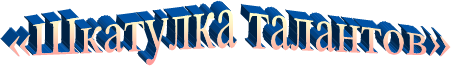 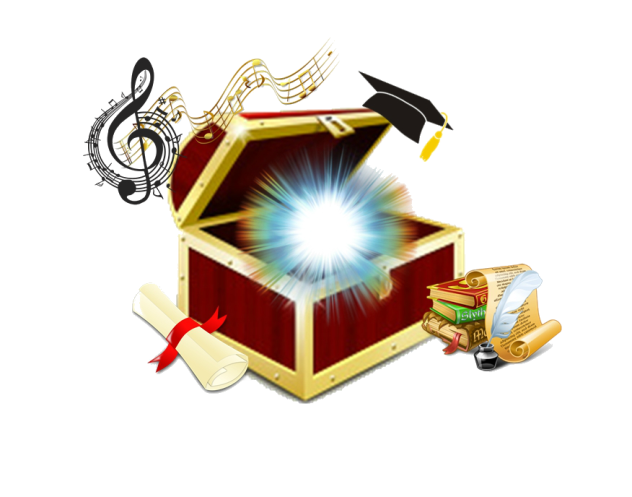 Международная викторина для учащихся 1-3 классов«Пожарная безопасность»Заполните анкету участника (в формате Word)*ФИО участника____________________________________________________*Возраст___________________________________________________________*Полное наименование ОУ_______________________________________________________________*Город/Область/Край________________________________________________*Научный руководитель_____________________________________________*E-mail____________________________________________________________Верный ответ подчеркнуть/дописать/выбрать наиболее полный С какого из перечисленных номеров нельзя вызвать службу пожарной безопасности?01112101, 010901, 001можно с любого из перечисленных номеров    2) Может ли машина пожарной службы ехать на красный свет, не включив сирену и почему?да, может, потому что_______________________________________нет, не может, потому что____________________________________3) Что может быть опаснее самого огня при пожаре?Ответ:___________________________________________________________4) Можно ли потушить костёр снегом?1. да2. нет   5) Чем ещё можно потушить костёр кроме  воды?Ответ:___________________________________________________________6) Чем необходимо обработать рану при ожоге горячей водой?Ответ:___________________________________________________________________________________________________________________________________________________________________________________________________________________________________________________________7) Что ни в коем случае нельзя тушить водой?Ответ:___________________________________________________________________________________________________________________________8) Какие виды ожога можно получить без огня?Ответ:___________________________________________________________________________________________________________________________________________________________________________________________________________________________________________________________9) Где допускается разведение костра?на берегу водоёма;на полянах и опушках леса;на болотах;возле деревьев и кустарников  на расстоянии менее 5 метров от них;на расстоянии не менее 5 м. от деревьев и кустарников;в лесах среди сухой травы:на площадках, отделённых специальной полосой, очищенной от горючих растительных остатков;среди скал и гор10) Для чего в детских садах и школах проводят учебные тренировки по эвакуации при пожаре и в случае ЧС?чтобы максимально подготовить сотрудников воспитанников на случай настоящей угрозы;чтобы научить сотрудников и воспитанников быстро выбегать из здания.11) Как поступить, если на вас загорелась одежда?побежать и постараться сорвать с себя одежду;остановиться, упасть на пол и покатится, сбивая пламя;завернуться в одеяло или обмотаться плотной тканью.12)  Если вы находитесь в лесу, где возник пожар, то нужно:определить направление ветра и огня и быстро выходить из леса в ту сторону, куда дует ветер;не паниковать, оставаться на месте до приезда пожарной службы;определить направление ветра и огня и быстро выходить из леса в ту сторону, откуда дует ветер. быстро выходить из зоны лесного пожара под прямым углом к направлению ветра.13) Что нужно сообщить, вызывая пожарную службу?Ответ:_____________________________________________________________14) Уходя из дома, в целях пожарной безопасности, необходимо проверить…Ответ:_____________________________________________________________15) Можно ли пользоваться лифтом при эвакуации в случае пожара? Почему?Ответ:_________________________________________________________________________________________________________________________________________________________________________________________________ 16) Что нужно и нельзя делать, если дома запахло газом?перекрыть газопроводный кран__________________________________включить свет_________________________________________________открыть окна и двери, проветрить квартиру________________________позвонить в газовую службу, позвать взрослых_____________________спрятаться в дальнюю комнату, в шкаф или под диван_______________17) Какие правила пожарной безопасности нужно соблюдать при устройстве новогодней ёлки?Ответ:_________________________________________________________________________________________________________________________________________________________________________________________________      18) Как привести в действие огнетушитель:сорвать пломбу и выдернуть чеку, направить раструб на пламя и нажать на рычаг;нажать на рычаг, взяться за раструб рукой, направить на пламя и придерживать до прекращения горения;прочистить раструб, нажать на рычаг и направить на пламя.19) Каким средством невозможно потушить горюче-смазочные материалы?пенойпескомводойОтвет:_______________________________________________________________________________________________________________________________20) Назовите виды огнетушителей и их предназначение?  Ответ:_____________________________________________________________________________________________________________________________________________________________________________________________________________________________________________________________________________________________________________________________________________________________________________________________________________________________________________________________________________________________________________________________________________________________________________________________________________*****Заполненные анкеты участников, ответы на викторину, конкурсные работы и чеки об оплате присылайте на эл. адрес: shkatulkat@mail.ruЗаявки участников принимаются до 1 ноября (включительно).Стоимость участия в конкурсе -100 руб.Желаем бесконечного творческого вдохновения, удачи и побед!Ответы на викторину заполняются со слов ребёнка воспитателем или родителями, в случае если ребенок не умеет писать